Survey on Disability Activism in Europe This survey is about young disabled people and activism.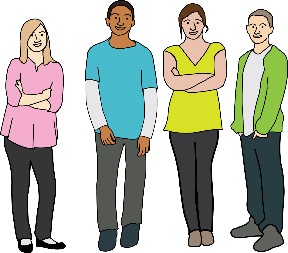 Miro Griffiths wants to find out what young disabled people think about disability activism across Europe.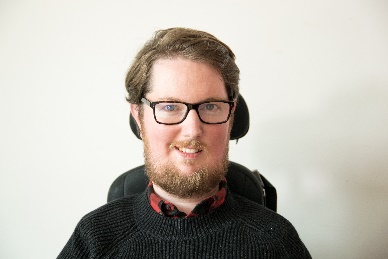 To take part in the survey: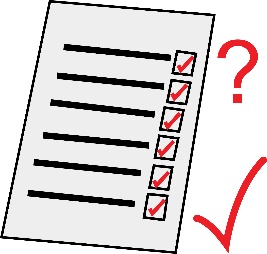 you will need to be 18 to 35 years oldyou will need to be a disabled person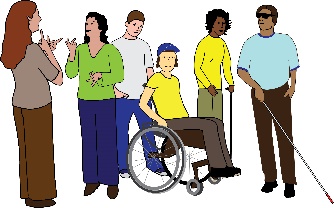 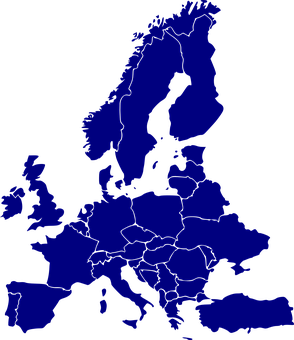      you will need to live in Europeand you will need to be interested in disability activism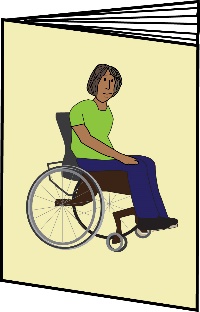 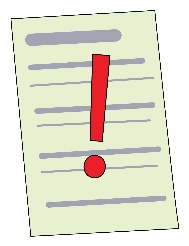 	More information here: https://disabilityactivism.leeds.ac.uk/getting-involved-in-the-research-2/survey-disability-activism-in-europe/online-survey-participant-information-materials/ 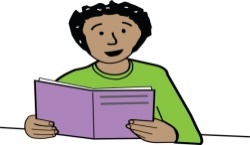 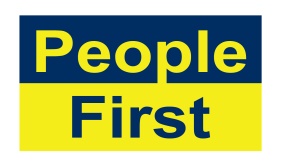 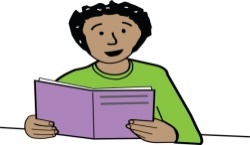 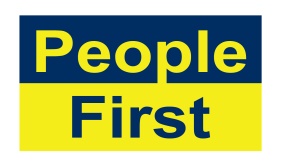 AndPixabay - https://pixabay.com/ 